به نام خداپیاده سازی مقاله با عنوان: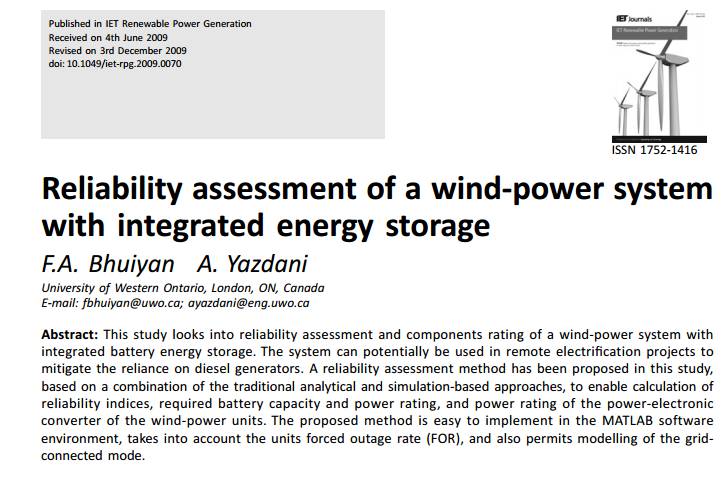 شبیه سازی دقیقا مطابق مقاله پیاده سازی شده استجزییات و پارامترها از مقاله استخراج شده اند.پروژه با متلب 2012b  انجام شده است و شبیه سازی ها همانند شکل 1 مقاله است 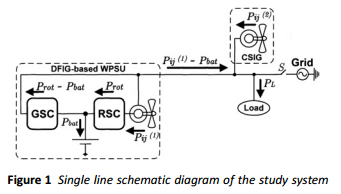 که  فایل  پیوست به نام power_wi.mdl  ضمیمه شده استکه توضیحات بر روی تصویر توضیح داده می شود بر روی هر subsystem مثل csig  دبل کلیک کنید مشخصات داخل آن قابل مشاهده است  وبرای دیدن مشخصات داخل subsystem   ---- DFIG-Based WPSU  بر روی بلوک کلیک راست کرده به قسمت mask  رفته و look under mask  را کلیک کنید 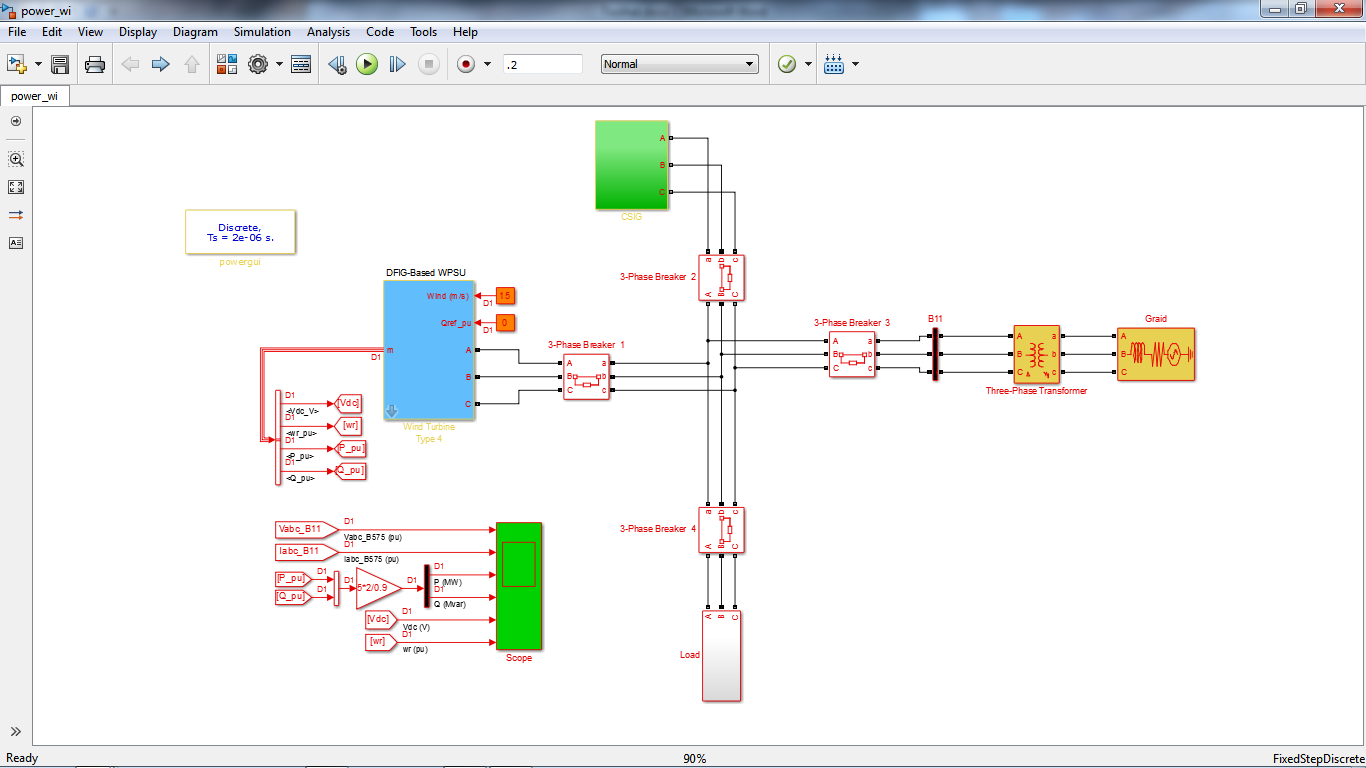 نتیجه اجرای برنامه: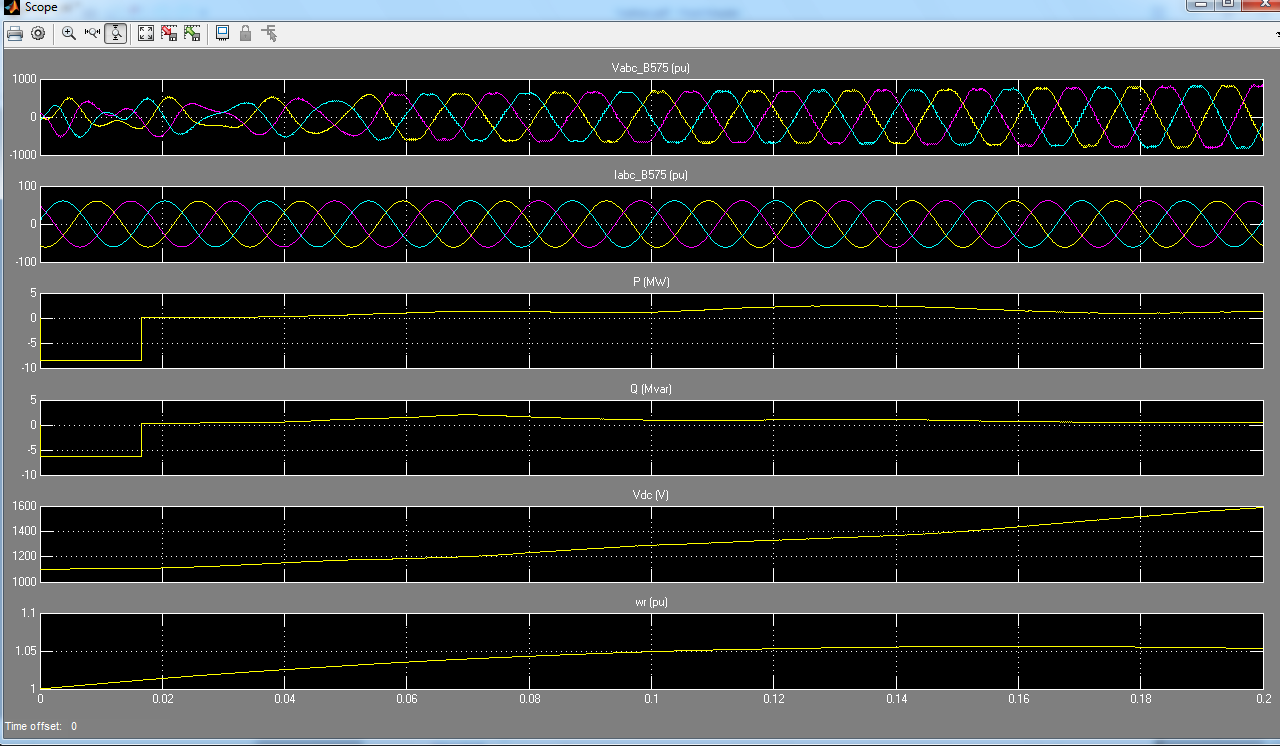 